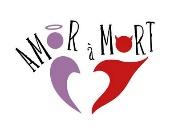 PRESENTACIÓN DE LA ACTIVIDAD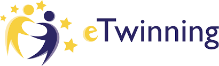 Vamos a trabajar en grupos mixtos; es decir, vamos a aprender mucho más que si lo hiciéramos solos porque vamos a aprender con la opinión, con las ideas, con los comentarios del resto. Es muy necesario respetar las pautas dadas y que los distintos miembros de los equipos estéis en contacto. En esta actividad cada miembro del grupo hará una autoevaluación de su propio trabajo.MATERIALESFicha “GRUPO” (word en el corcho)Guión “ANÁLISIS DE PUBLICIDAD”  (word en el corcho)Cuestionario autoevaluación https://goo.gl/forms/5mK7I5lxNGuqB48J3Decálogo publicidad no sexista  (pdf en el corcho)Enlace Lino (a modo de foro para llegar a acuerdos, compartir opiniones…) DESARROLLO DE LA ACTIVIDAD¿Quiénes formamos este grupo? ¿Cómo nos llamaremos?Completad individualmente la ficha “GRUPO” (nombre, apellidos y centro de estudios). Buscad un nombre para el grupo que a todos os satisfaga. En la ficha aparecen dos de los objetivos de la actividad, ¿podéis citar dos más?¿Qué anuncio analizaremos?Para elegirlo, seguid los siguientes pasos:Los integrantes del grupo de un mismo centro tenéis que seleccionar un anuncio que os parezca adecuado para analizar. Compartid el enlace en vuestro lino Tenéis que poneros de acuerdo para elegir cuál de los anuncios vais a analizar¿Cómo lo analizamos?Entre todos tenéis que completar la “FICHA ANÁLISIS”. No olvidéis que tenéis que  intercambiar opiniones, escuchar otras propuestas, llegar a acuerdos…¿Cómo nos evaluamos?Ha llegado el momento de que reflexiones sobre cómo has trabajado y qué has aportado al grupo. Rellena el siguiente cuestionario https://goo.gl/forms/5mK7I5lxNGuqB48J3